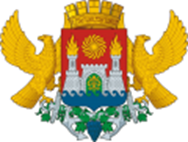 МИНИСТЕРСТВО ОБРАЗОВАНИЯ РФРЕСПУБЛИКА ДАГЕСТАНМуниципальное бюджетноеобщеобразовательное учреждение«СОШ №55»367015, РД  г. Махачкала, пос. Кяхулай, ул. Школьная,30;      e-mail: ege200655@yandex.ru;(8722) 64-37-42                                                                                                                                Отчет о проделанной работе по профилактике наркомании и табакокурения среди несовершеннолетнихза _3__ квартал 2020 г.Зам. директора по ВР                                                                                                                                                                                      Ихласова А. М№ п/пНаименование мероприятияФорма мероприятияКоличество образовательных организаций, охваченных данным Количество охваченных детей Количество охваченных родителейКоличество приглашенных с указанием ФИО, должности1.«Уголовный кодекс о наркотиках»Беседа7,  9             33Педагог – психолог: Эмирбекова Т.Э., инспектор ПДН Абдулгасанов М.М., зам дирек. Ихлавова А.М.2.«Цена вредных привычек»Беседа7, 8, 954Педагог – психолог: Эмирбекова Т.Э., зам. директора ВР Ихласава А. М.3.«Отклонения у подростка употребляющегося наркотики !»Круглый стол7, 8, 9             54Педагог – психолог: Эмирбекова Т.Э. Инспектор ПДН: Абулгасанов М. М.4.«Твой выбор». Выявление подростков употреблению ПАВ или вовлеченных в употребление.Беседа7, 8, 954Педагог – психолог: Эмирбекова Т.Э, Магомедова О.З.